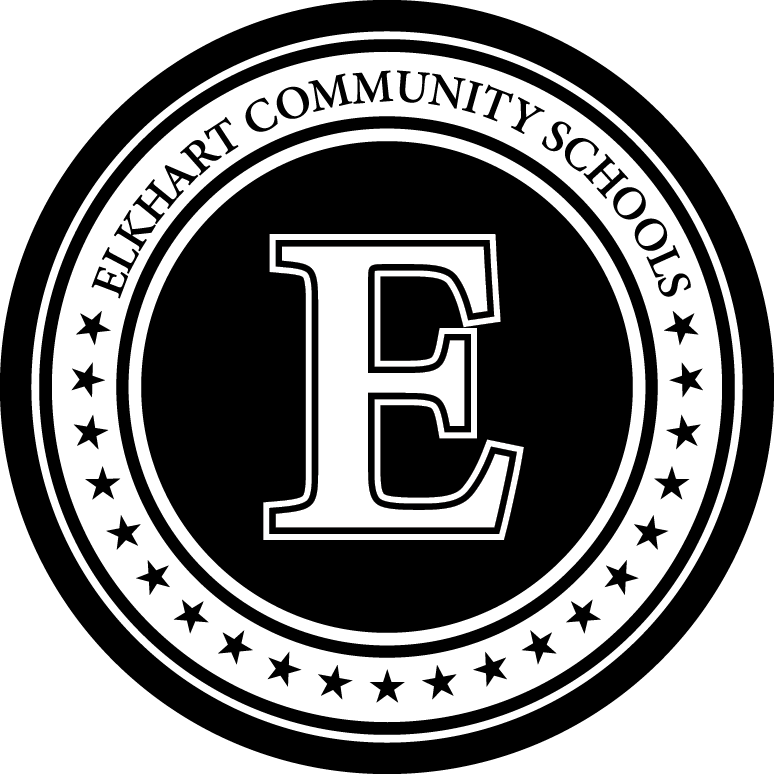 Blind-Low Vision (BLV) Teacher/Consultant’s Summary ReportVisual impairment teacher/consultant:      Individual evaluation was conducted in the student’s native language or other communication mode used by the student:	Yes	 NoEvaluator’s initials:      Date:School:Student name:ID#:Date of birth:Grade:DateTestResultsFunctional Vision AssessmentFunctional Literacy AssessmentAreas of Visual ImpairmentAreas of Visual ImpairmentAreas of Visual ImpairmentAreas of Visual ImpairmentAreas of Visual ImpairmentAreas of Visual ImpairmentEye conditionVisual acuity distance/near Visual fieldVisual cortex (processing)OculomotorContrast sensitivityOther Assessment DateOther Assessment DateVisual skills (fixation, tracking, convergence, scanning, etc.)Interview/observationsGeneral mobility skillsSummary and suggestions